KO Grbe; katastarska parcela br. 1083/16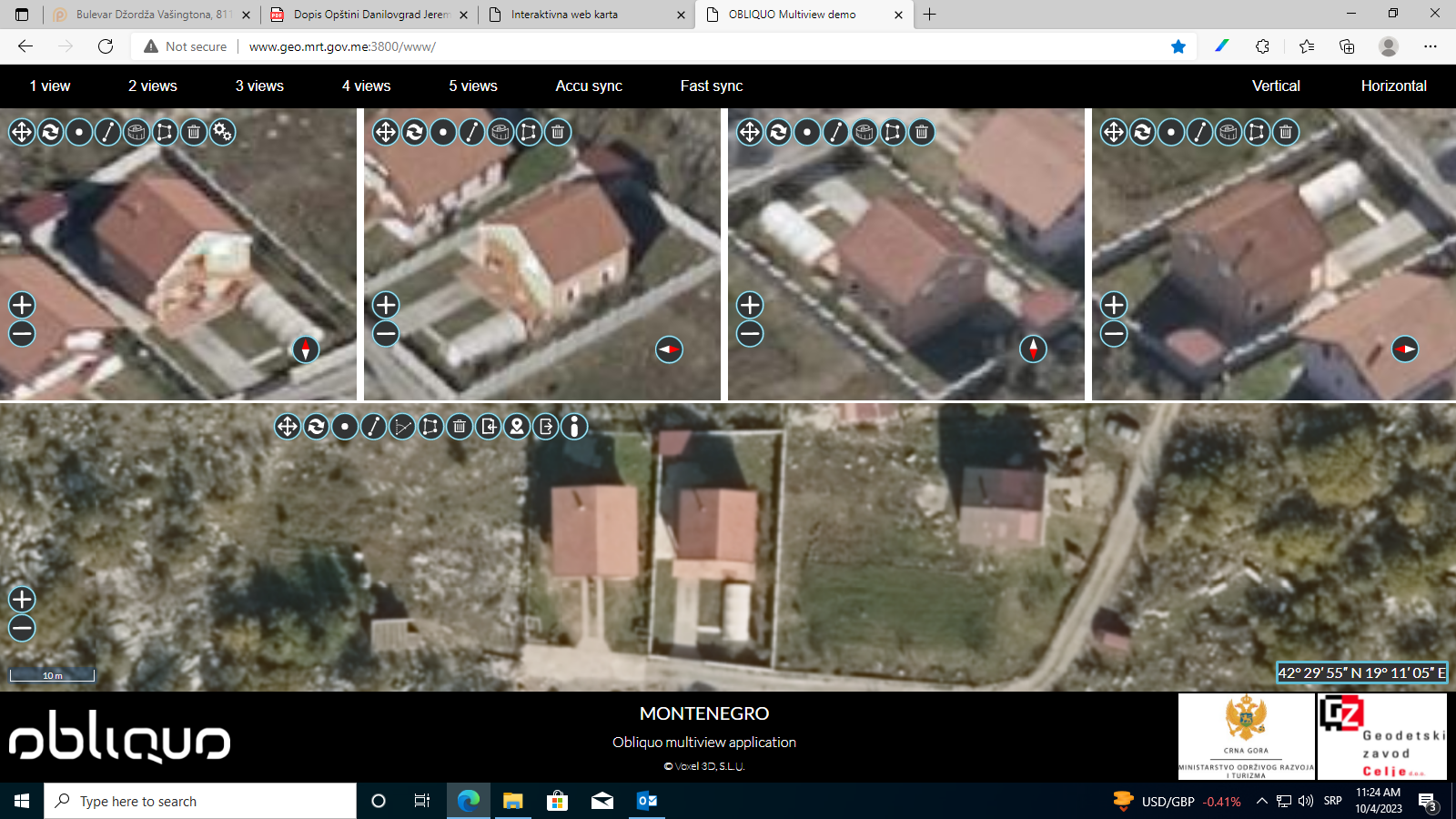 KO Spuž; katastarska parcela br. 132/2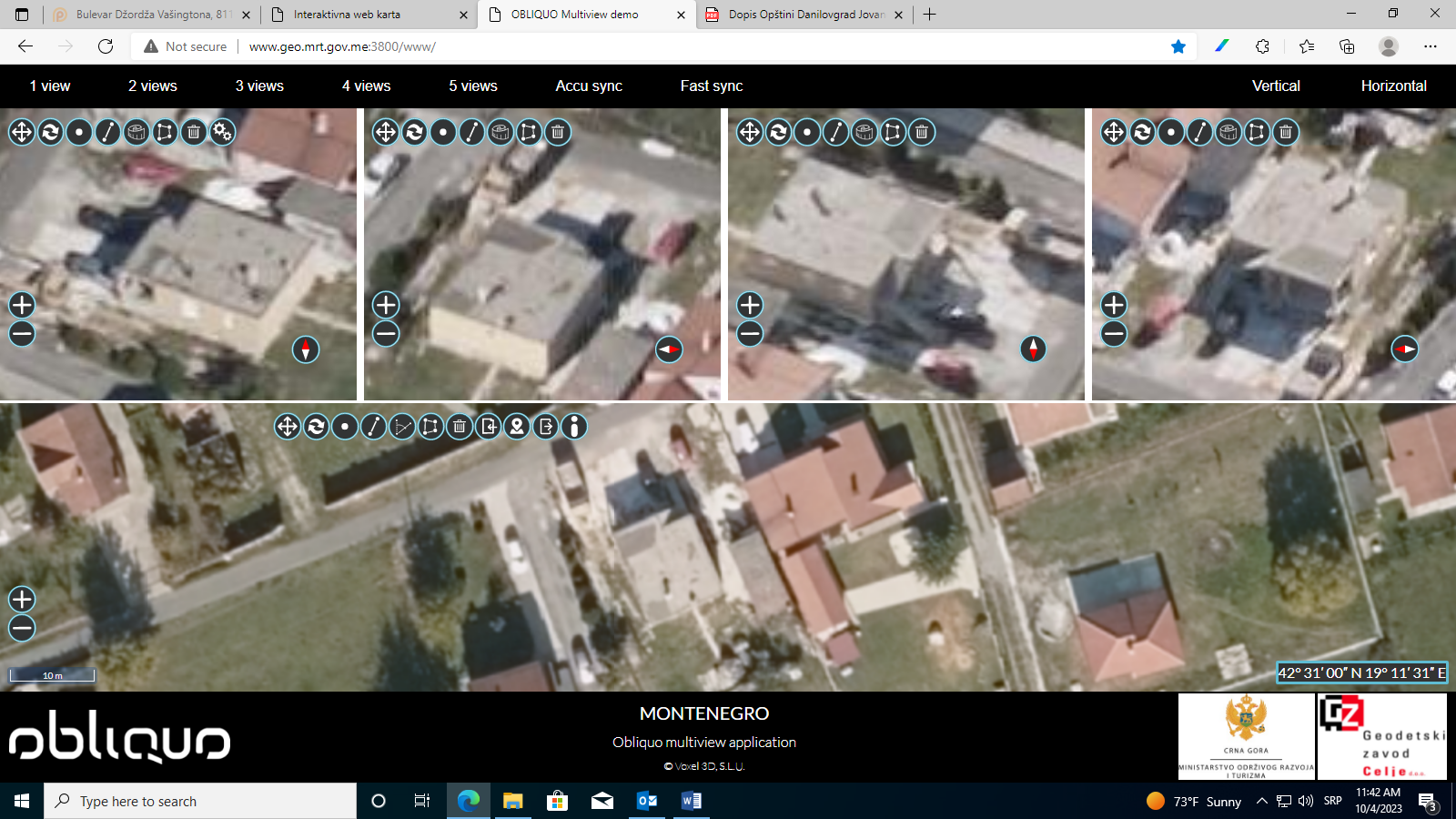 KO Spuž; katastarska parcela br. 2064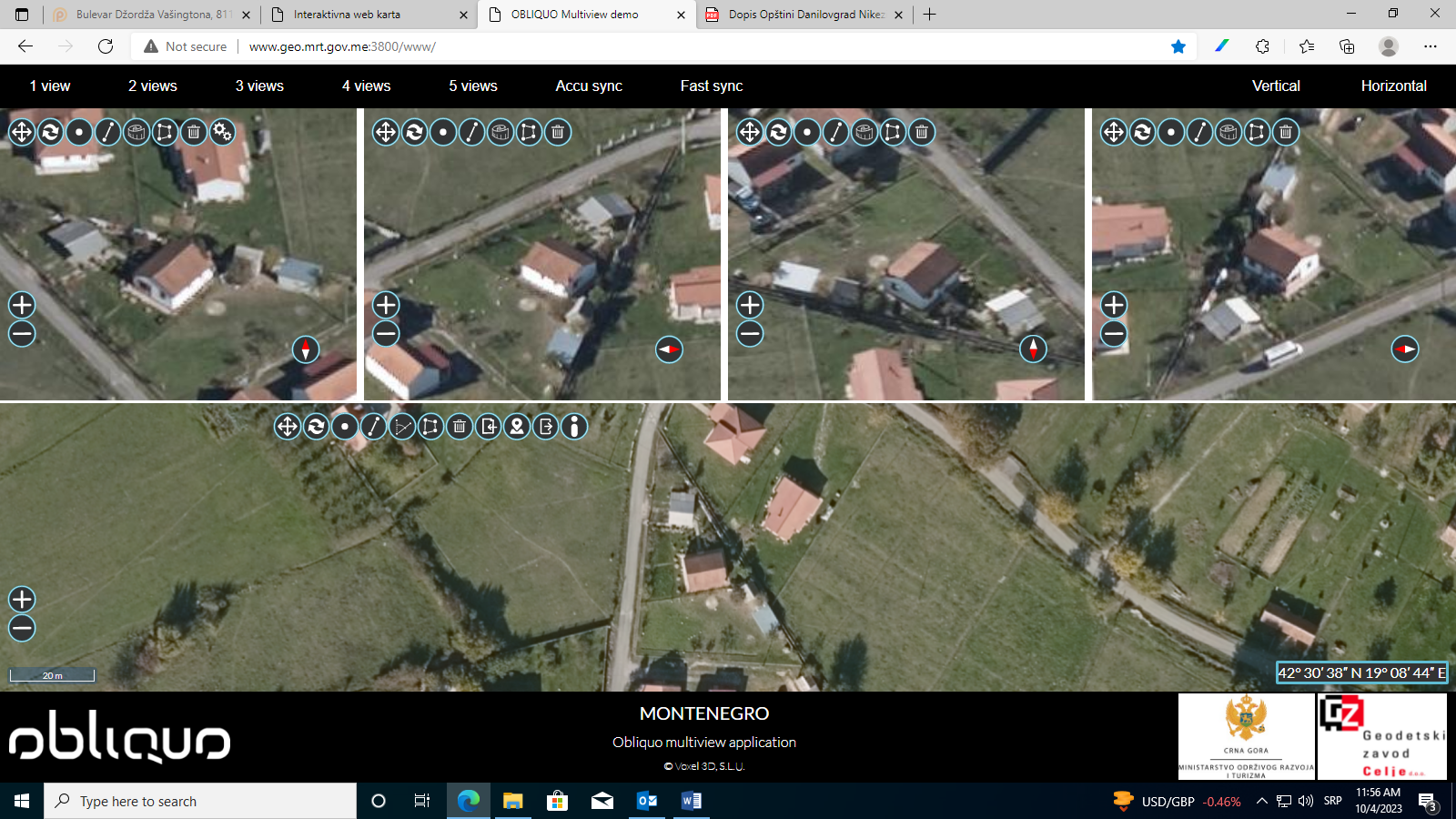 KO Donji Zagarač; katastarska parcela br. 1102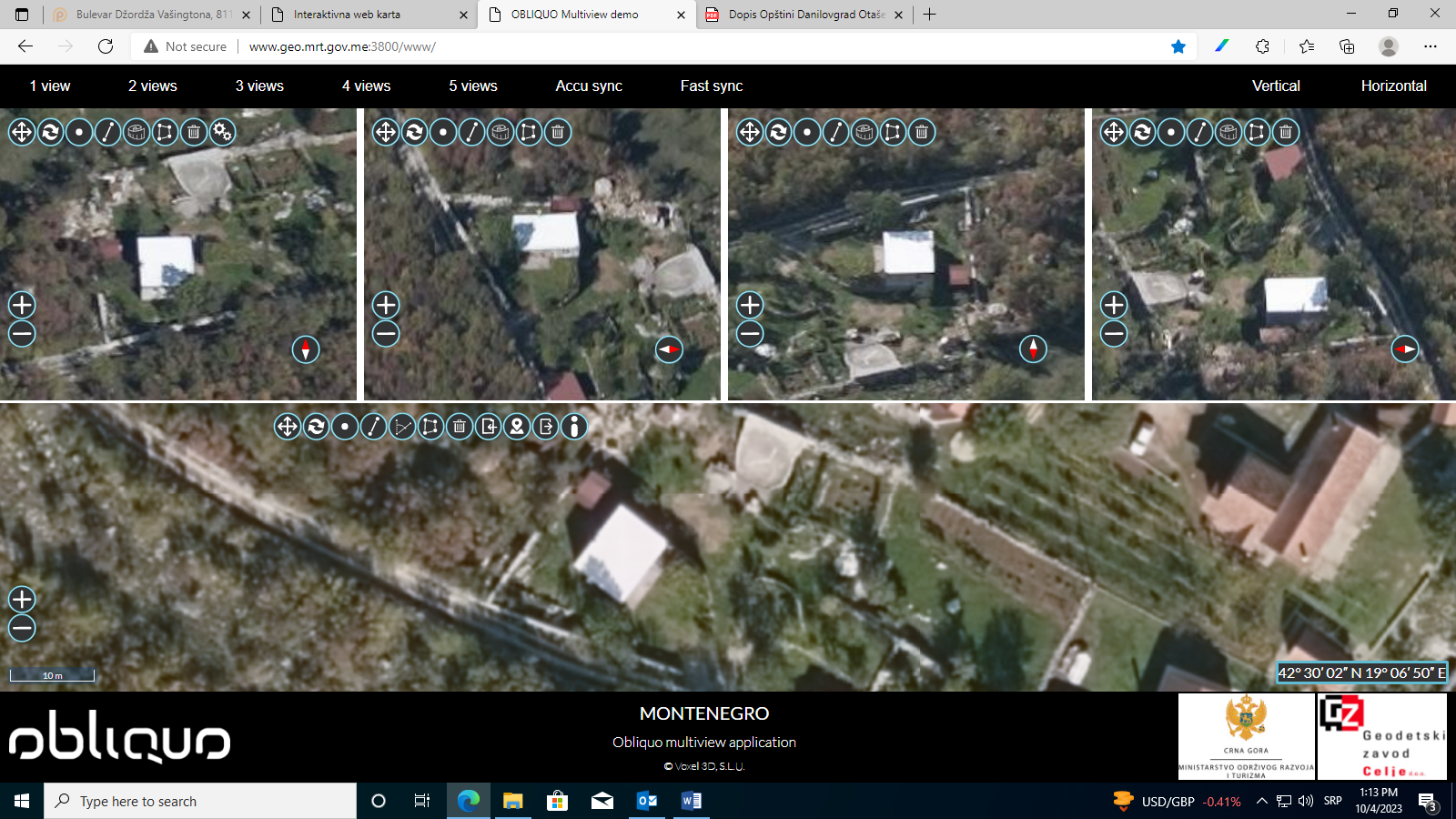 KO Vrela; katastarska parcela br. 2860 – ne postoji objekat na orto foto snimku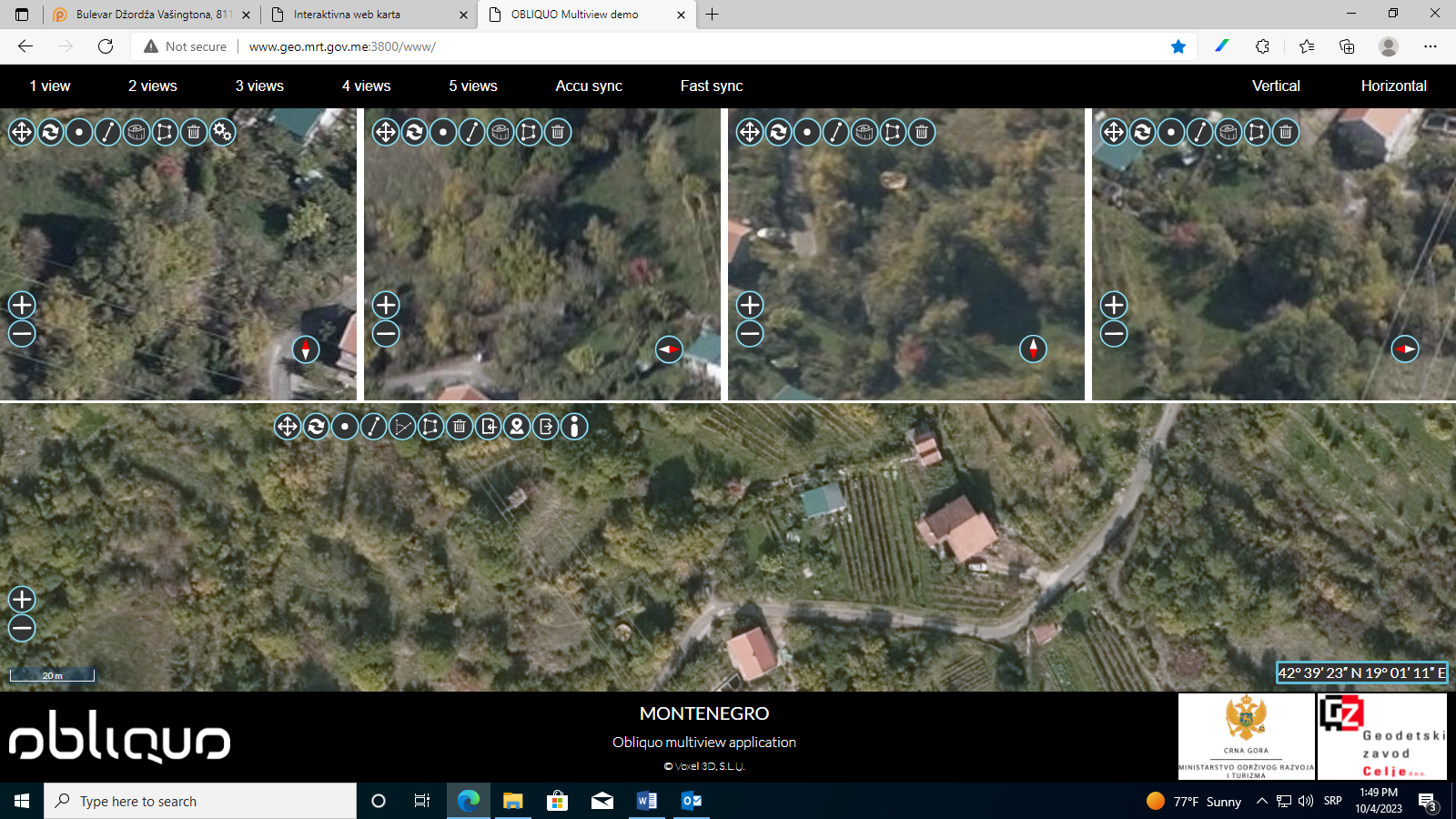 KO Spuž; katastarske parcele br. 1844 i 1843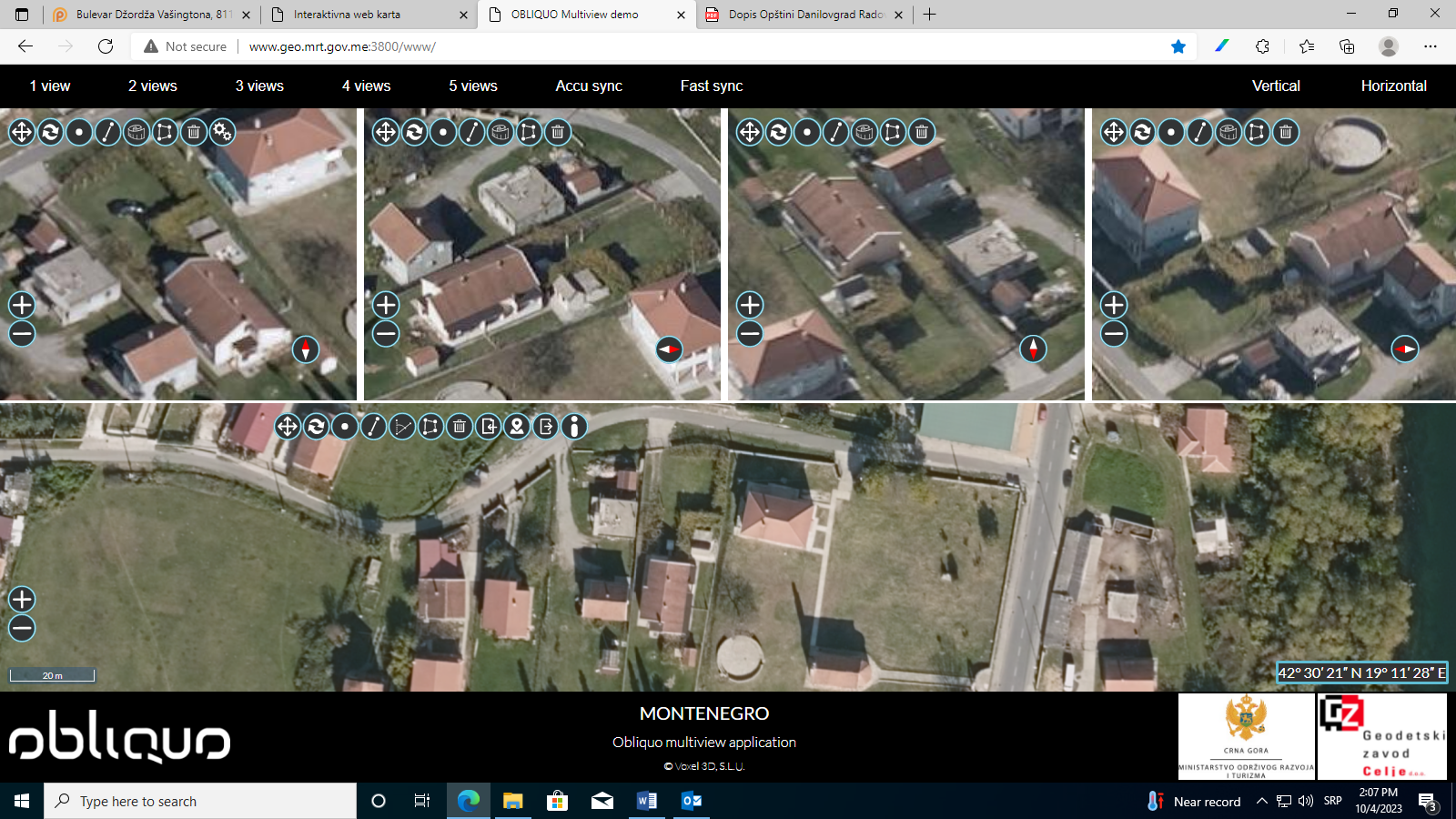 KO Jastreb; katastarska parcela br. 2648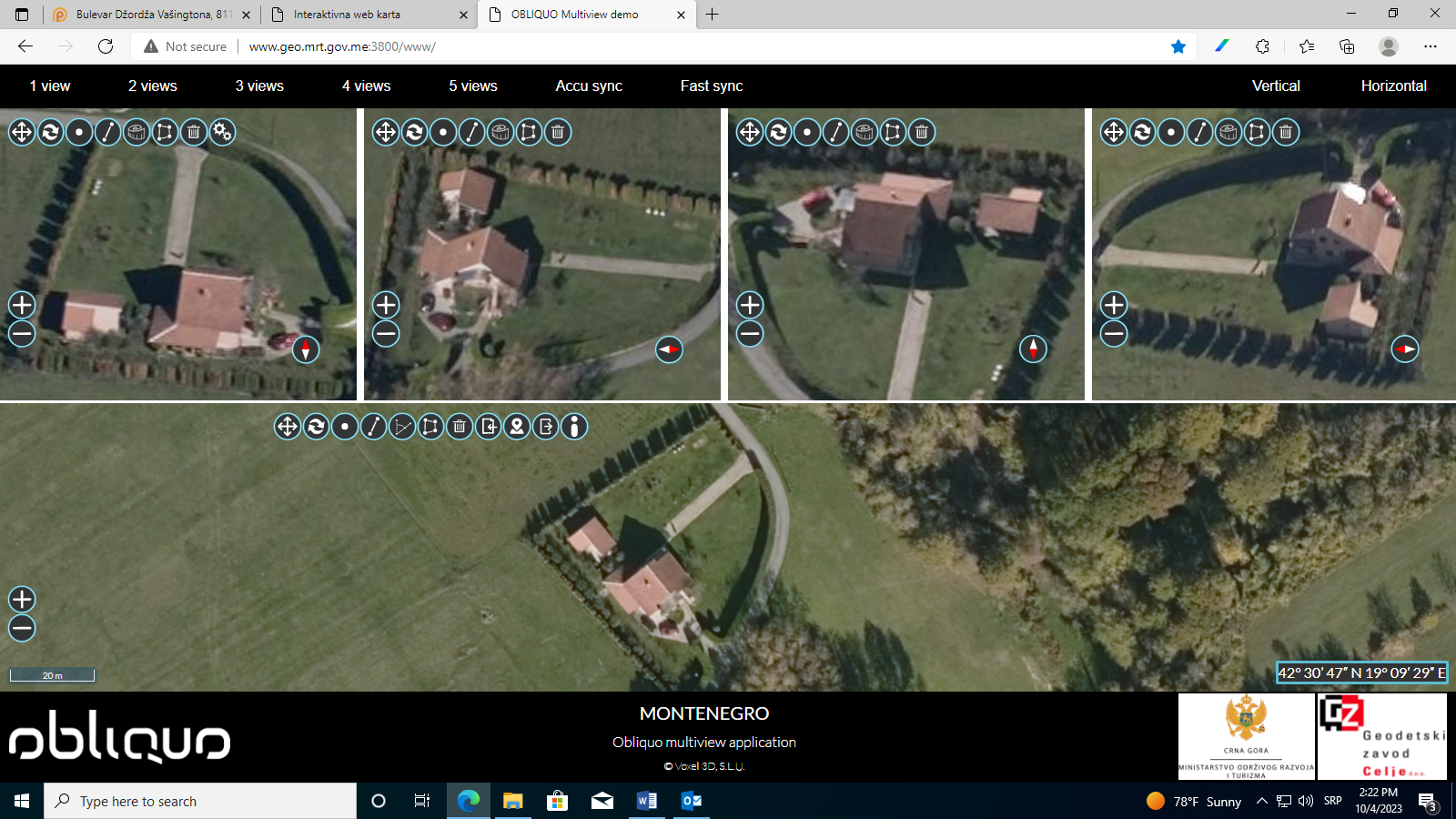 KO Podkraj; katastarska parcela br. 784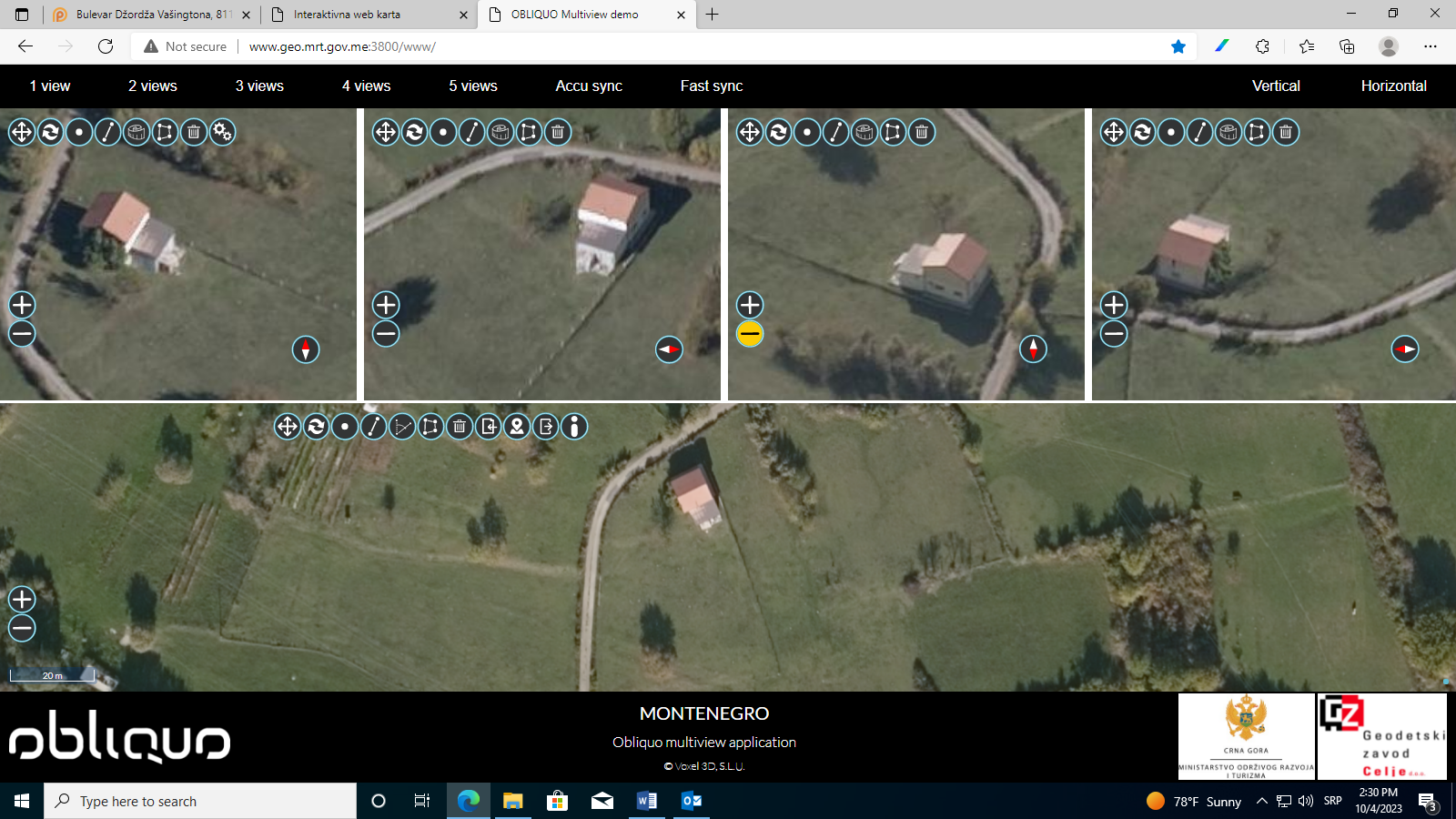 KO Donji Zagarač; katastarska parcela br. 847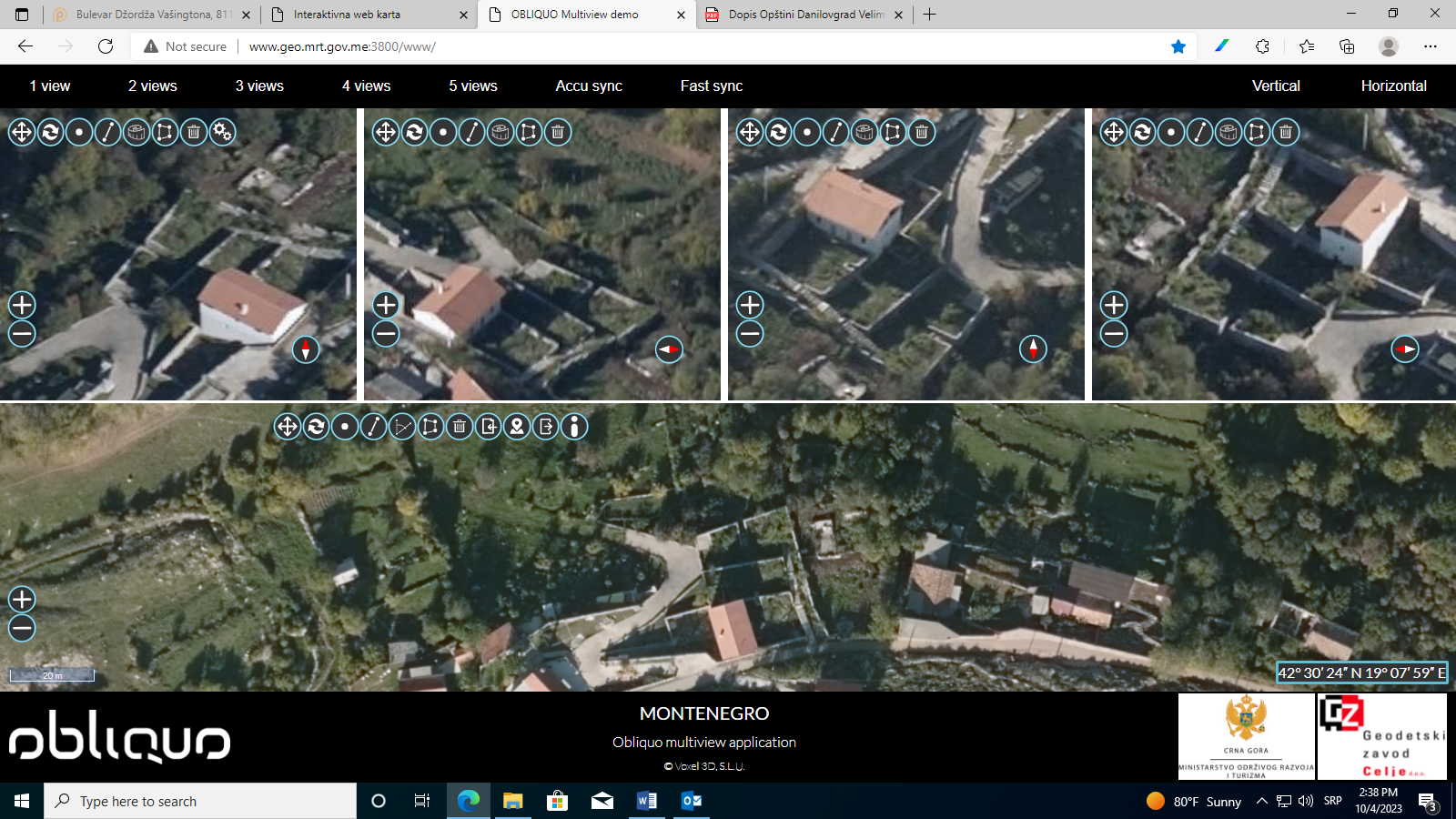 